                                             บันทึกข้อความ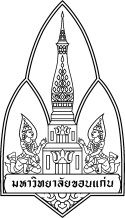 ส่วนงาน  ที่  							วันที่  เรื่อง   ขออนุมัติปิดรายวิชาเรียน   คณบดีด้วยภาควิชา ………………………………………………………… คณะ…………………………………………………        มีความประสงค์ขอปิดรายวิชา	 จำนวน ……………………..รายวิชา  คือXXX  XXX   ….(ชื่อวิชาเป็นภาษาไทย)......................................................X(X-X-X)				      ….(ชื่อวิชาเป็นภาษาอังกฤษ).................................................XXX  XXX   ….(ชื่อวิชาเป็นภาษาไทย)......................................................X(X-X-X)				      ….(ชื่อวิชาเป็นภาษาอังกฤษ).................................................XXX  XXX   ….(ชื่อวิชาเป็นภาษาไทย)......................................................X(X-X-X)				      ….(ชื่อวิชาเป็นภาษาอังกฤษ).................................................ฯลฯเหตุผล……………………………..(ระบุเหตุผล/ความจำเป็นที่ต้องการปิด) ……………………………........      โดยจะปิดสอนตั้งแต่ภาคการศึกษา..........................ปีการศึกษา..............................เป็นต้นไปจึงเรียนมาเพื่อโปรดพิจารณา นำเสนอที่ประชุมคณะกรรมการประจำคณะเพื่อพิจารณาให้ความเห็นชอบต่อไปด้วย  จะขอบคุณยิ่ง                                            (ลงชื่อ)....................................................				        (............................................................)			หัวหน้าภาควิชา...........................................................      หมายเหตุ : เมื่อได้รับอนุมัติแล้วโปรดส่งเอกสารถึงรองอธิการบดีที่รับผิดชอบด้านงานวิชาการ  ผ่านผู้อำนวยการสำนักบริหารและพัฒนาวิชาการ เพื่อทราบจำนวน 3 ชุดแบบ วช. 07         ได้รับความเห็นชอบจากคณะกรรมการประจำคณะ……………………………..           คราวประชุมครั้งที่ ….………/………….…           เมื่อวันที่….…....../………...../………….…                 ความเห็นของคณบดีเห็นสมควร  (   ) อนุมัติ  (   ) ไม่อนุมัติ  (   ) ..…….………                      (ลงชื่อ) .................................……..........         (................................................)                       คณบดีคณะ……….……………................                     ............/…............./............